زانكۆی سه‌ڵاحه‌دین-هه‌ولێر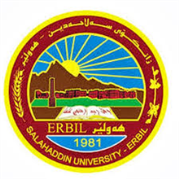 كۆلێژی: زانستبه‌شی: زانسته‌كانی زه‌وزی و نه‌وتژمێریاری                                                  فۆرمی سه‌روانه‌ی زێده‌كی مامۆستایان                                      مانگی: نیسانڕۆژ/ كاتژمێر8:30-9:309:30-10:3010:30-11:3011:30-12:3012:30-1:301:30-2:302:30-3:303:30-4:304:30-5:30شەممەیەك شەممەدوو شەممەAcademic SkillsAcademic Skillsسێ شەممەMetamorphic TheoryMetamorphic TheoryMetamorphic     BMetamorphic     Bچوار شەممەMetamorphic     CMetamorphic     CMetamorphic     AMetamorphic     Aپێنج شەممەMetamorphic     DMetamorphic     Dڕۆژڕۆژڕێكه‌وتتیۆری تیۆری پراكتیكیژمارەی سەروانەڕۆژڕێكه‌وتتیۆری پراكتیكیژمارەی سەروانەشەممەشەممەشەممە7/ 4یەك شەمەیەك شەمە1/ 4یەك شەمە8/ 4دوو شەمەدوو شەمە2/ 4222دوو شەمە9/ 422سێ شەمەسێ شەمە3/ 42224سێ شەمە10/ 4224چوار شەمەچوار شەمە4/ 444چوار شەمە11/ 444پێنج شەمەپێنج شەمە6/422پێنج شەمە12/422سه‌رپه‌رشتی پرۆژه‌ی ده‌رچونسه‌رپه‌رشتی پرۆژه‌ی ده‌رچونسه‌رپه‌رشتی پرۆژه‌ی ده‌رچونسه‌رپه‌رشتی پرۆژه‌ی ده‌رچونسه‌رپه‌رشتی پرۆژه‌ی ده‌رچونكۆى كاتژمێره‌كانكۆى كاتژمێره‌كانكۆى كاتژمێره‌كان1212كۆى كاتژمێره‌كانكۆى كاتژمێره‌كان1212ڕۆژڕۆژڕێكه‌وتتیۆری تیۆری پراكتیكیژمارەی سەروانەڕۆژڕێكه‌وتتیۆری پراكتیكیژمارەی سەروانەشەممەشەممە14/ 4شەممە21/ 4یەك شەمەیەك شەمە15/ 4یەك شەمە22/ 4دوو شەمەدوو شەمە16/ 4222دوو شەمە23/ 422سێ شەمەسێ شەمە17/ 42224سێ شەمە24/ 4224چوار شەمەچوار شەمە18/ 444چوار شەمە25/ 444پێنج شەمەپێنج شەمە19/422پێنج شەمە26/422سه‌رپه‌رشتی پرۆژه‌ی ده‌رچونسه‌رپه‌رشتی پرۆژه‌ی ده‌رچونسه‌رپه‌رشتی پرۆژه‌ی ده‌رچونكۆى كاتژمێره‌كانكۆى كاتژمێره‌كانكۆى كاتژمێره‌كان12121212ڕۆژڕێكه‌وتتیۆری پراكتیكیژمارەی سەروانەناوی مامۆستا: د. نهاد مجید جمیلنازناوی زانستی: ماموستابەشوانەى ياسايى: 10بەشوانەی هەمواركراو:ته‌مه‌ن:كۆی سەروانە:هۆكاری دابه‌زینی نیساب:ناوی مامۆستا: د. نهاد مجید جمیلنازناوی زانستی: ماموستابەشوانەى ياسايى: 10بەشوانەی هەمواركراو:ته‌مه‌ن:كۆی سەروانە:هۆكاری دابه‌زینی نیساب:ناوی مامۆستا: د. نهاد مجید جمیلنازناوی زانستی: ماموستابەشوانەى ياسايى: 10بەشوانەی هەمواركراو:ته‌مه‌ن:كۆی سەروانە:هۆكاری دابه‌زینی نیساب:ناوی مامۆستا: د. نهاد مجید جمیلنازناوی زانستی: ماموستابەشوانەى ياسايى: 10بەشوانەی هەمواركراو:ته‌مه‌ن:كۆی سەروانە:هۆكاری دابه‌زینی نیساب:ناوی مامۆستا: د. نهاد مجید جمیلنازناوی زانستی: ماموستابەشوانەى ياسايى: 10بەشوانەی هەمواركراو:ته‌مه‌ن:كۆی سەروانە:هۆكاری دابه‌زینی نیساب:ناوی مامۆستا: د. نهاد مجید جمیلنازناوی زانستی: ماموستابەشوانەى ياسايى: 10بەشوانەی هەمواركراو:ته‌مه‌ن:كۆی سەروانە:هۆكاری دابه‌زینی نیساب:ناوی مامۆستا: د. نهاد مجید جمیلنازناوی زانستی: ماموستابەشوانەى ياسايى: 10بەشوانەی هەمواركراو:ته‌مه‌ن:كۆی سەروانە:هۆكاری دابه‌زینی نیساب:شەممە28/ 4ناوی مامۆستا: د. نهاد مجید جمیلنازناوی زانستی: ماموستابەشوانەى ياسايى: 10بەشوانەی هەمواركراو:ته‌مه‌ن:كۆی سەروانە:هۆكاری دابه‌زینی نیساب:ناوی مامۆستا: د. نهاد مجید جمیلنازناوی زانستی: ماموستابەشوانەى ياسايى: 10بەشوانەی هەمواركراو:ته‌مه‌ن:كۆی سەروانە:هۆكاری دابه‌زینی نیساب:ناوی مامۆستا: د. نهاد مجید جمیلنازناوی زانستی: ماموستابەشوانەى ياسايى: 10بەشوانەی هەمواركراو:ته‌مه‌ن:كۆی سەروانە:هۆكاری دابه‌زینی نیساب:ناوی مامۆستا: د. نهاد مجید جمیلنازناوی زانستی: ماموستابەشوانەى ياسايى: 10بەشوانەی هەمواركراو:ته‌مه‌ن:كۆی سەروانە:هۆكاری دابه‌زینی نیساب:ناوی مامۆستا: د. نهاد مجید جمیلنازناوی زانستی: ماموستابەشوانەى ياسايى: 10بەشوانەی هەمواركراو:ته‌مه‌ن:كۆی سەروانە:هۆكاری دابه‌زینی نیساب:ناوی مامۆستا: د. نهاد مجید جمیلنازناوی زانستی: ماموستابەشوانەى ياسايى: 10بەشوانەی هەمواركراو:ته‌مه‌ن:كۆی سەروانە:هۆكاری دابه‌زینی نیساب:ناوی مامۆستا: د. نهاد مجید جمیلنازناوی زانستی: ماموستابەشوانەى ياسايى: 10بەشوانەی هەمواركراو:ته‌مه‌ن:كۆی سەروانە:هۆكاری دابه‌زینی نیساب:یەك شەمە29/ 4ناوی مامۆستا: د. نهاد مجید جمیلنازناوی زانستی: ماموستابەشوانەى ياسايى: 10بەشوانەی هەمواركراو:ته‌مه‌ن:كۆی سەروانە:هۆكاری دابه‌زینی نیساب:ناوی مامۆستا: د. نهاد مجید جمیلنازناوی زانستی: ماموستابەشوانەى ياسايى: 10بەشوانەی هەمواركراو:ته‌مه‌ن:كۆی سەروانە:هۆكاری دابه‌زینی نیساب:ناوی مامۆستا: د. نهاد مجید جمیلنازناوی زانستی: ماموستابەشوانەى ياسايى: 10بەشوانەی هەمواركراو:ته‌مه‌ن:كۆی سەروانە:هۆكاری دابه‌زینی نیساب:ناوی مامۆستا: د. نهاد مجید جمیلنازناوی زانستی: ماموستابەشوانەى ياسايى: 10بەشوانەی هەمواركراو:ته‌مه‌ن:كۆی سەروانە:هۆكاری دابه‌زینی نیساب:ناوی مامۆستا: د. نهاد مجید جمیلنازناوی زانستی: ماموستابەشوانەى ياسايى: 10بەشوانەی هەمواركراو:ته‌مه‌ن:كۆی سەروانە:هۆكاری دابه‌زینی نیساب:ناوی مامۆستا: د. نهاد مجید جمیلنازناوی زانستی: ماموستابەشوانەى ياسايى: 10بەشوانەی هەمواركراو:ته‌مه‌ن:كۆی سەروانە:هۆكاری دابه‌زینی نیساب:ناوی مامۆستا: د. نهاد مجید جمیلنازناوی زانستی: ماموستابەشوانەى ياسايى: 10بەشوانەی هەمواركراو:ته‌مه‌ن:كۆی سەروانە:هۆكاری دابه‌زینی نیساب:دوو شەمە30/ 422ناوی مامۆستا: د. نهاد مجید جمیلنازناوی زانستی: ماموستابەشوانەى ياسايى: 10بەشوانەی هەمواركراو:ته‌مه‌ن:كۆی سەروانە:هۆكاری دابه‌زینی نیساب:ناوی مامۆستا: د. نهاد مجید جمیلنازناوی زانستی: ماموستابەشوانەى ياسايى: 10بەشوانەی هەمواركراو:ته‌مه‌ن:كۆی سەروانە:هۆكاری دابه‌زینی نیساب:ناوی مامۆستا: د. نهاد مجید جمیلنازناوی زانستی: ماموستابەشوانەى ياسايى: 10بەشوانەی هەمواركراو:ته‌مه‌ن:كۆی سەروانە:هۆكاری دابه‌زینی نیساب:ناوی مامۆستا: د. نهاد مجید جمیلنازناوی زانستی: ماموستابەشوانەى ياسايى: 10بەشوانەی هەمواركراو:ته‌مه‌ن:كۆی سەروانە:هۆكاری دابه‌زینی نیساب:ناوی مامۆستا: د. نهاد مجید جمیلنازناوی زانستی: ماموستابەشوانەى ياسايى: 10بەشوانەی هەمواركراو:ته‌مه‌ن:كۆی سەروانە:هۆكاری دابه‌زینی نیساب:ناوی مامۆستا: د. نهاد مجید جمیلنازناوی زانستی: ماموستابەشوانەى ياسايى: 10بەشوانەی هەمواركراو:ته‌مه‌ن:كۆی سەروانە:هۆكاری دابه‌زینی نیساب:ناوی مامۆستا: د. نهاد مجید جمیلنازناوی زانستی: ماموستابەشوانەى ياسايى: 10بەشوانەی هەمواركراو:ته‌مه‌ن:كۆی سەروانە:هۆكاری دابه‌زینی نیساب:سێ شەمەناوی مامۆستا: د. نهاد مجید جمیلنازناوی زانستی: ماموستابەشوانەى ياسايى: 10بەشوانەی هەمواركراو:ته‌مه‌ن:كۆی سەروانە:هۆكاری دابه‌زینی نیساب:ناوی مامۆستا: د. نهاد مجید جمیلنازناوی زانستی: ماموستابەشوانەى ياسايى: 10بەشوانەی هەمواركراو:ته‌مه‌ن:كۆی سەروانە:هۆكاری دابه‌زینی نیساب:ناوی مامۆستا: د. نهاد مجید جمیلنازناوی زانستی: ماموستابەشوانەى ياسايى: 10بەشوانەی هەمواركراو:ته‌مه‌ن:كۆی سەروانە:هۆكاری دابه‌زینی نیساب:ناوی مامۆستا: د. نهاد مجید جمیلنازناوی زانستی: ماموستابەشوانەى ياسايى: 10بەشوانەی هەمواركراو:ته‌مه‌ن:كۆی سەروانە:هۆكاری دابه‌زینی نیساب:ناوی مامۆستا: د. نهاد مجید جمیلنازناوی زانستی: ماموستابەشوانەى ياسايى: 10بەشوانەی هەمواركراو:ته‌مه‌ن:كۆی سەروانە:هۆكاری دابه‌زینی نیساب:ناوی مامۆستا: د. نهاد مجید جمیلنازناوی زانستی: ماموستابەشوانەى ياسايى: 10بەشوانەی هەمواركراو:ته‌مه‌ن:كۆی سەروانە:هۆكاری دابه‌زینی نیساب:ناوی مامۆستا: د. نهاد مجید جمیلنازناوی زانستی: ماموستابەشوانەى ياسايى: 10بەشوانەی هەمواركراو:ته‌مه‌ن:كۆی سەروانە:هۆكاری دابه‌زینی نیساب:چوار شەمەناوی مامۆستا: د. نهاد مجید جمیلنازناوی زانستی: ماموستابەشوانەى ياسايى: 10بەشوانەی هەمواركراو:ته‌مه‌ن:كۆی سەروانە:هۆكاری دابه‌زینی نیساب:ناوی مامۆستا: د. نهاد مجید جمیلنازناوی زانستی: ماموستابەشوانەى ياسايى: 10بەشوانەی هەمواركراو:ته‌مه‌ن:كۆی سەروانە:هۆكاری دابه‌زینی نیساب:ناوی مامۆستا: د. نهاد مجید جمیلنازناوی زانستی: ماموستابەشوانەى ياسايى: 10بەشوانەی هەمواركراو:ته‌مه‌ن:كۆی سەروانە:هۆكاری دابه‌زینی نیساب:ناوی مامۆستا: د. نهاد مجید جمیلنازناوی زانستی: ماموستابەشوانەى ياسايى: 10بەشوانەی هەمواركراو:ته‌مه‌ن:كۆی سەروانە:هۆكاری دابه‌زینی نیساب:ناوی مامۆستا: د. نهاد مجید جمیلنازناوی زانستی: ماموستابەشوانەى ياسايى: 10بەشوانەی هەمواركراو:ته‌مه‌ن:كۆی سەروانە:هۆكاری دابه‌زینی نیساب:ناوی مامۆستا: د. نهاد مجید جمیلنازناوی زانستی: ماموستابەشوانەى ياسايى: 10بەشوانەی هەمواركراو:ته‌مه‌ن:كۆی سەروانە:هۆكاری دابه‌زینی نیساب:ناوی مامۆستا: د. نهاد مجید جمیلنازناوی زانستی: ماموستابەشوانەى ياسايى: 10بەشوانەی هەمواركراو:ته‌مه‌ن:كۆی سەروانە:هۆكاری دابه‌زینی نیساب:پێنج شەمەناوی مامۆستا: د. نهاد مجید جمیلنازناوی زانستی: ماموستابەشوانەى ياسايى: 10بەشوانەی هەمواركراو:ته‌مه‌ن:كۆی سەروانە:هۆكاری دابه‌زینی نیساب:ناوی مامۆستا: د. نهاد مجید جمیلنازناوی زانستی: ماموستابەشوانەى ياسايى: 10بەشوانەی هەمواركراو:ته‌مه‌ن:كۆی سەروانە:هۆكاری دابه‌زینی نیساب:ناوی مامۆستا: د. نهاد مجید جمیلنازناوی زانستی: ماموستابەشوانەى ياسايى: 10بەشوانەی هەمواركراو:ته‌مه‌ن:كۆی سەروانە:هۆكاری دابه‌زینی نیساب:ناوی مامۆستا: د. نهاد مجید جمیلنازناوی زانستی: ماموستابەشوانەى ياسايى: 10بەشوانەی هەمواركراو:ته‌مه‌ن:كۆی سەروانە:هۆكاری دابه‌زینی نیساب:ناوی مامۆستا: د. نهاد مجید جمیلنازناوی زانستی: ماموستابەشوانەى ياسايى: 10بەشوانەی هەمواركراو:ته‌مه‌ن:كۆی سەروانە:هۆكاری دابه‌زینی نیساب:ناوی مامۆستا: د. نهاد مجید جمیلنازناوی زانستی: ماموستابەشوانەى ياسايى: 10بەشوانەی هەمواركراو:ته‌مه‌ن:كۆی سەروانە:هۆكاری دابه‌زینی نیساب:ناوی مامۆستا: د. نهاد مجید جمیلنازناوی زانستی: ماموستابەشوانەى ياسايى: 10بەشوانەی هەمواركراو:ته‌مه‌ن:كۆی سەروانە:هۆكاری دابه‌زینی نیساب:سه‌رپه‌رشتی پرۆژه‌ی ده‌رچونسه‌رپه‌رشتی پرۆژه‌ی ده‌رچونناوی مامۆستا: د. نهاد مجید جمیلنازناوی زانستی: ماموستابەشوانەى ياسايى: 10بەشوانەی هەمواركراو:ته‌مه‌ن:كۆی سەروانە:هۆكاری دابه‌زینی نیساب:ناوی مامۆستا: د. نهاد مجید جمیلنازناوی زانستی: ماموستابەشوانەى ياسايى: 10بەشوانەی هەمواركراو:ته‌مه‌ن:كۆی سەروانە:هۆكاری دابه‌زینی نیساب:ناوی مامۆستا: د. نهاد مجید جمیلنازناوی زانستی: ماموستابەشوانەى ياسايى: 10بەشوانەی هەمواركراو:ته‌مه‌ن:كۆی سەروانە:هۆكاری دابه‌زینی نیساب:ناوی مامۆستا: د. نهاد مجید جمیلنازناوی زانستی: ماموستابەشوانەى ياسايى: 10بەشوانەی هەمواركراو:ته‌مه‌ن:كۆی سەروانە:هۆكاری دابه‌زینی نیساب:ناوی مامۆستا: د. نهاد مجید جمیلنازناوی زانستی: ماموستابەشوانەى ياسايى: 10بەشوانەی هەمواركراو:ته‌مه‌ن:كۆی سەروانە:هۆكاری دابه‌زینی نیساب:ناوی مامۆستا: د. نهاد مجید جمیلنازناوی زانستی: ماموستابەشوانەى ياسايى: 10بەشوانەی هەمواركراو:ته‌مه‌ن:كۆی سەروانە:هۆكاری دابه‌زینی نیساب:ناوی مامۆستا: د. نهاد مجید جمیلنازناوی زانستی: ماموستابەشوانەى ياسايى: 10بەشوانەی هەمواركراو:ته‌مه‌ن:كۆی سەروانە:هۆكاری دابه‌زینی نیساب:كۆى كاتژمێره‌كانكۆى كاتژمێره‌كانكاتژمێر	XXX    دینار    دینارواژۆی مامۆستاسەرۆكی بەشڕاگری كۆلیژ